Glenn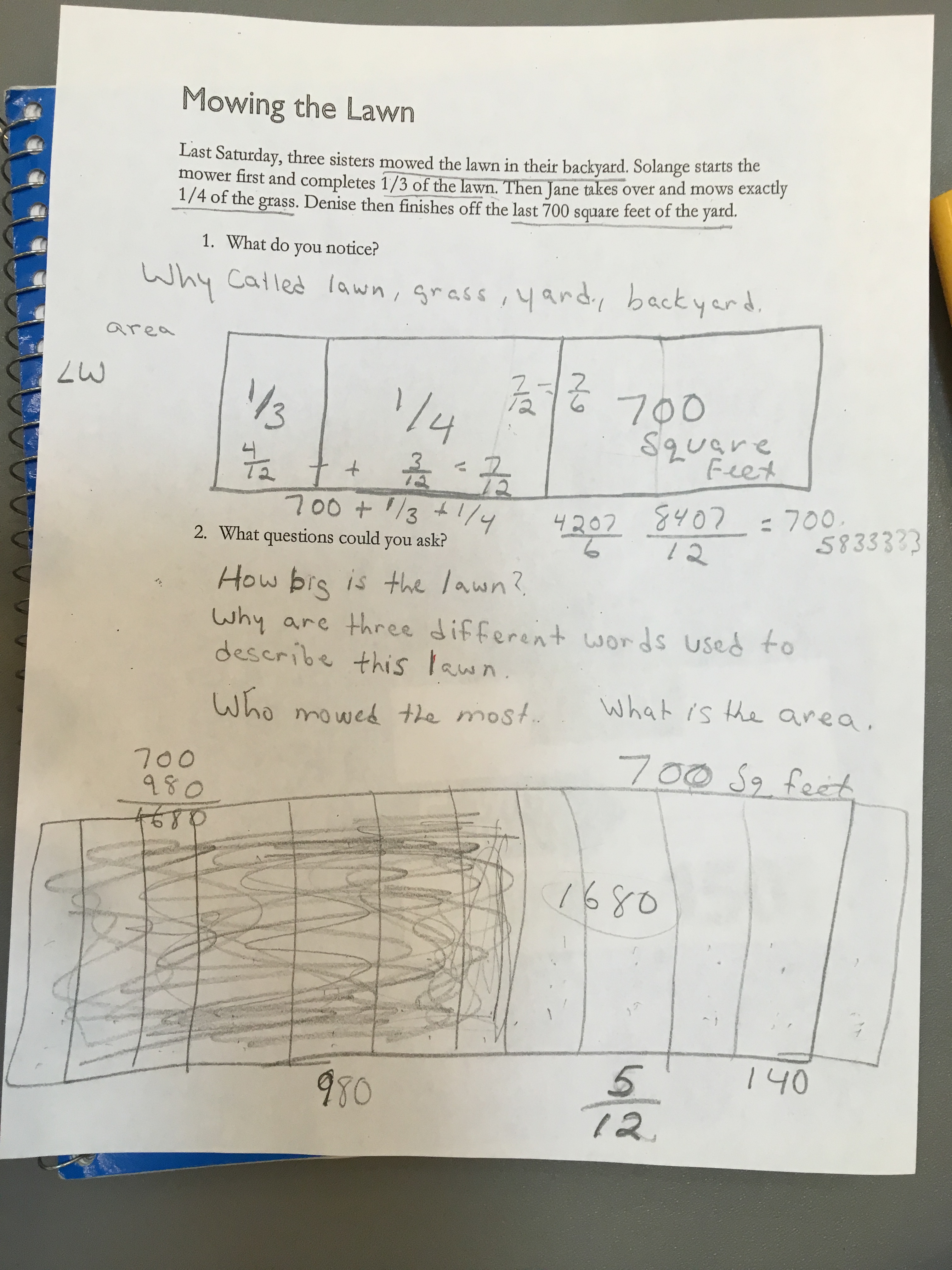 Priscilla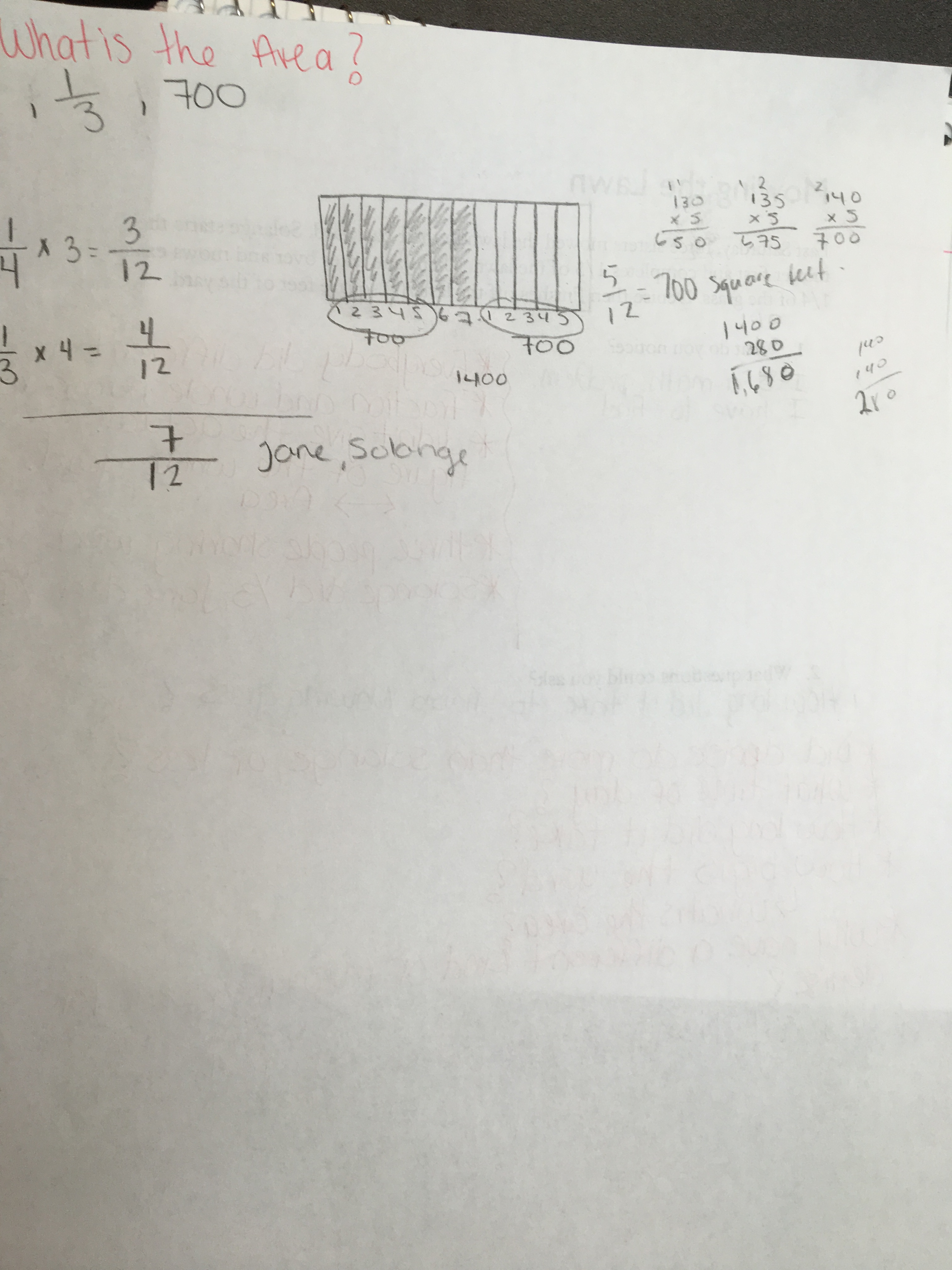 Tracy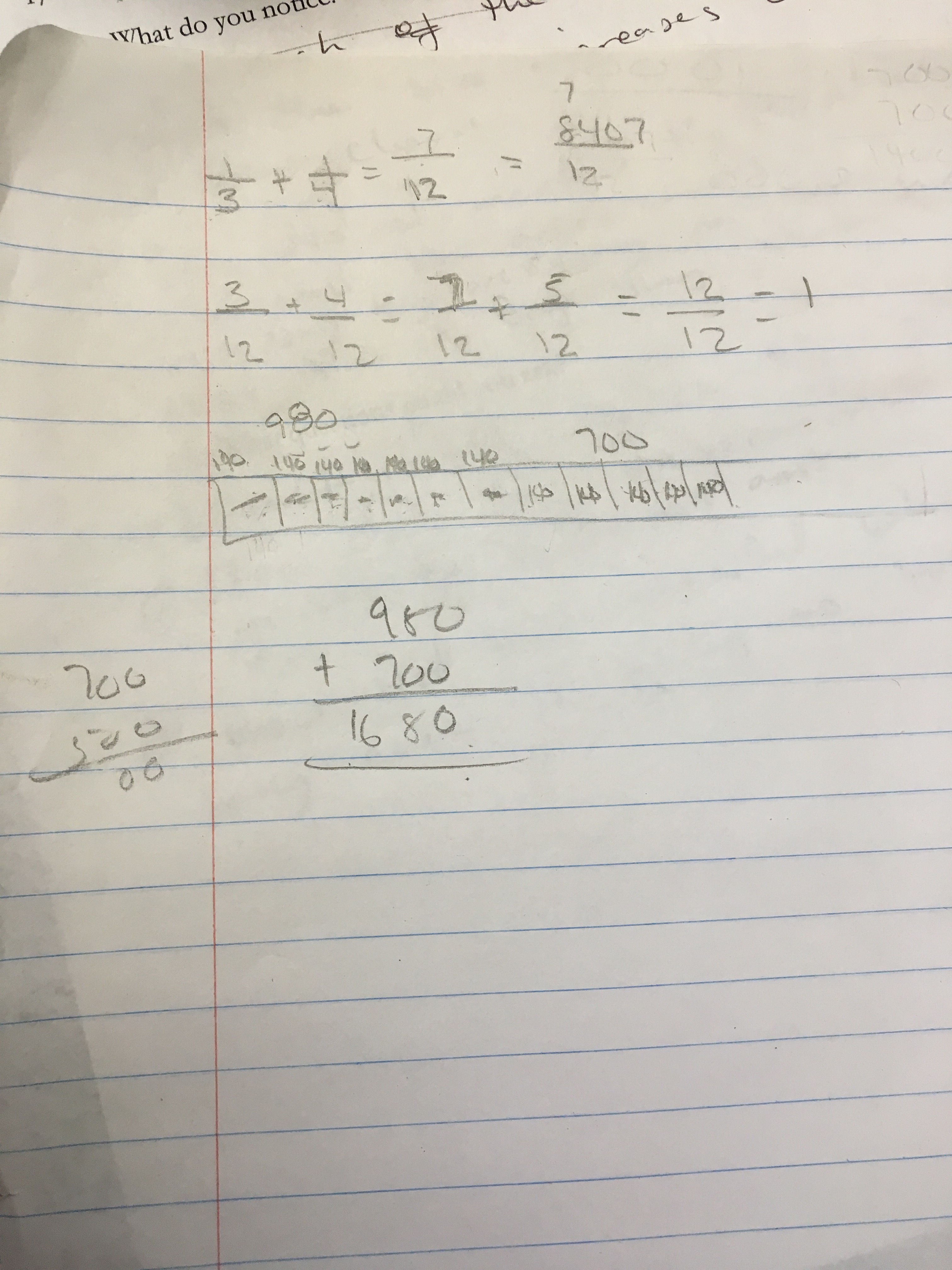 Edith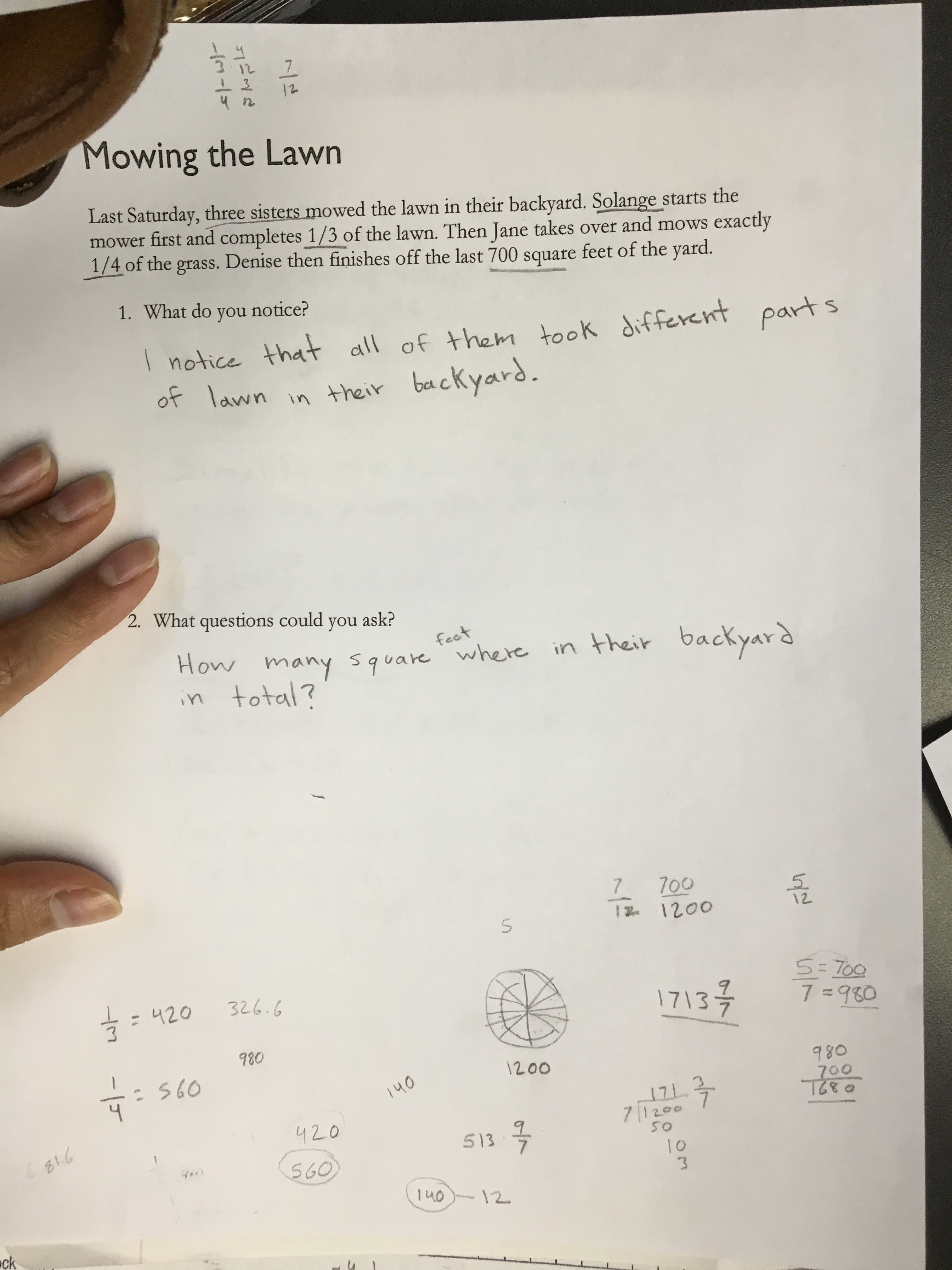 Tameka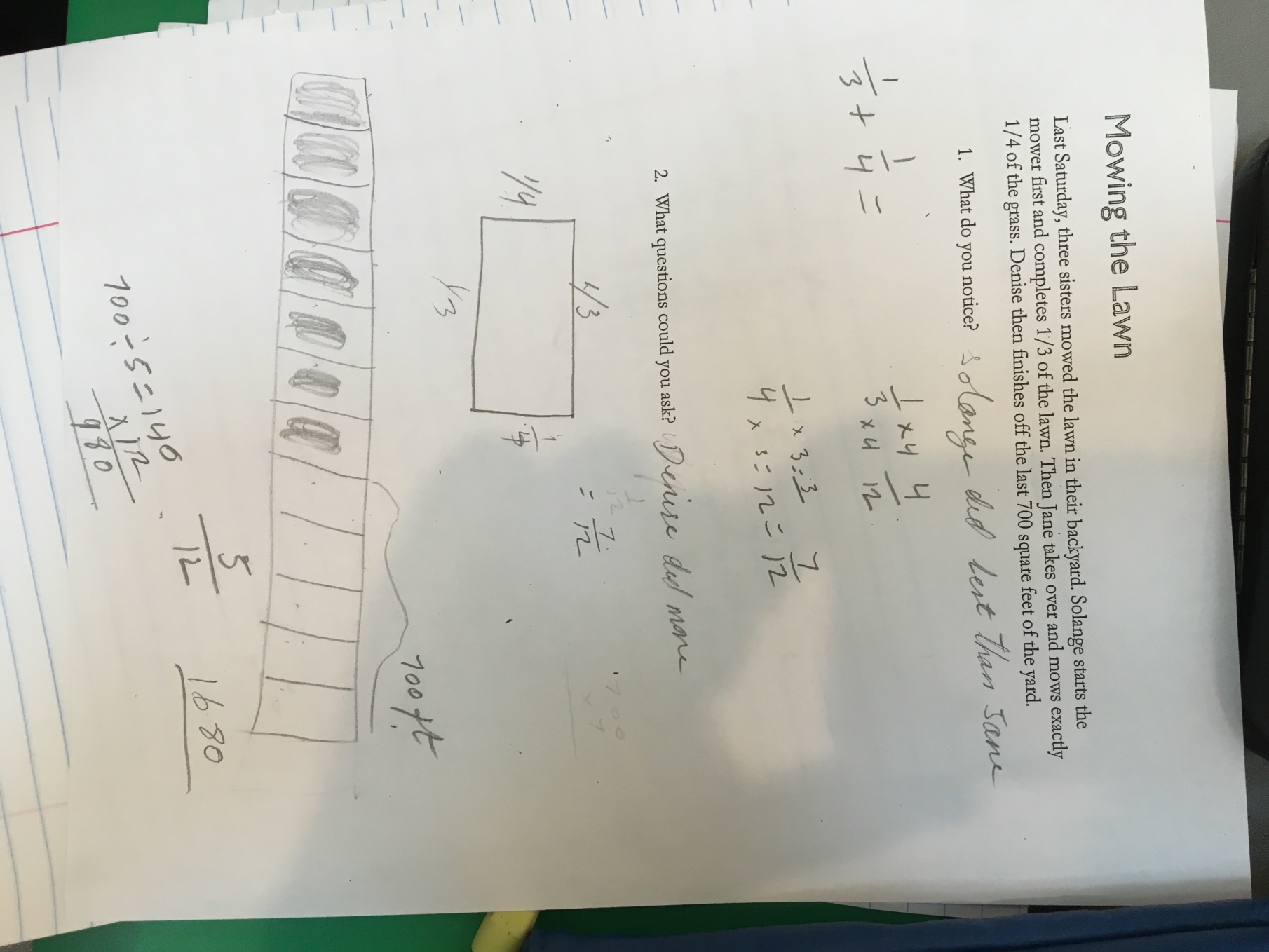 Araceli